موفق باشیدنام: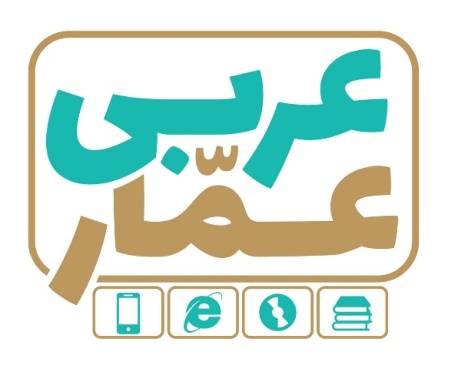 تاریخ امتحان:نام خانوادگی:ساعت برگزاری:نام دبیر طراح سوالات:مدت زمان امتحان:عربی هشتمنوبت دومعربی هشتمنوبت دومعربی هشتمنوبت دومردیفسؤالاتسؤالاتبارم1جمله های زیر را به فارسی ترجمه کنید.                                                                                                         الف.وَ جَعَلنا مِنَ الماءِ کُلَّ شَيءٍ حَيًّ.ب. کُلُّ مِهنَةٍ مُهِمَّةٌ وَ بِلادُ بِحاجَةٍ إلَی کُلِّ المِهَنِ.ج.الَّذینَ یَجعَلونَ معَ اللهِ إلهاً آخَرَ فَسَوفَ یَعلَمونَ.د.تَهیِئَةُ مِنشَفَةٍ صَغیرَةٍ وَ کَبیرَةٍ وَ فُرشاةٍ وَ مَعجونِ أَسنانٍ.ه.صاحِبُ المَزرَعَةِ طَلَبَ المُساعَدَةَ مِن جیرانِهِ لِجَمعِ القَمحِ.و.فی یَومٍ مِنَ الأَیّامِ هَجَمَتْ خَمسَةُ ذئابٍ علی الغِزلانِ.ز. العُلَماءُ مَصابیحُ الأَرضِ.(رسول اللّه )جمله های زیر را به فارسی ترجمه کنید.                                                                                                         الف.وَ جَعَلنا مِنَ الماءِ کُلَّ شَيءٍ حَيًّ.ب. کُلُّ مِهنَةٍ مُهِمَّةٌ وَ بِلادُ بِحاجَةٍ إلَی کُلِّ المِهَنِ.ج.الَّذینَ یَجعَلونَ معَ اللهِ إلهاً آخَرَ فَسَوفَ یَعلَمونَ.د.تَهیِئَةُ مِنشَفَةٍ صَغیرَةٍ وَ کَبیرَةٍ وَ فُرشاةٍ وَ مَعجونِ أَسنانٍ.ه.صاحِبُ المَزرَعَةِ طَلَبَ المُساعَدَةَ مِن جیرانِهِ لِجَمعِ القَمحِ.و.فی یَومٍ مِنَ الأَیّامِ هَجَمَتْ خَمسَةُ ذئابٍ علی الغِزلانِ.ز. العُلَماءُ مَصابیحُ الأَرضِ.(رسول اللّه )6.5۲ترجمه صحیح را انتخاب کنید. أنتُم نَصَرتُم أَصدِقاءَکُم.الف.شما دوستان را یاری می کنید.ب.شما دوستانتان را یاری کردید.ترجمه صحیح را انتخاب کنید. أنتُم نَصَرتُم أَصدِقاءَکُم.الف.شما دوستان را یاری می کنید.ب.شما دوستانتان را یاری کردید.0.5۳نام هر تصویر را کنار آن بنویسید.             ( خبّاز، فرس،فراخ، سیّارة)نام هر تصویر را کنار آن بنویسید.             ( خبّاز، فرس،فراخ، سیّارة)0.5۳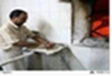 ............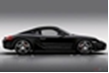 ............0.5۴کلمات مترادف و متضاد را در کنار هم بنویسید.   (بَیع ، رأَی ، ماضی ، شِراء ، شاهدَ )...................... = ......................               ...................... ≠ ......................کلمات مترادف و متضاد را در کنار هم بنویسید.   (بَیع ، رأَی ، ماضی ، شِراء ، شاهدَ )...................... = ......................               ...................... ≠ ......................0.5۵کلمات مشخص شده را به فارسی بنویسید.أَکتُبُ لَکِ وَصفَةً.   أَربَعونَ سَنَةً.کلمات مشخص شده را به فارسی بنویسید.أَکتُبُ لَکِ وَصفَةً.   أَربَعونَ سَنَةً.0.5۶کدام کلمه با بقیه متفاوت است؟عَصفُور         فرس        حمامة           فِراخکدام کلمه با بقیه متفاوت است؟عَصفُور         فرس        حمامة           فِراخ0.57در جمله زیر ، زیر فعل ماضی و مضارع خط بکشید.	الأُختانِ سَمِعتا کَلامَ المُعَلِّمَةِ وَ هما تَعمَلانِ بِهِ.در جمله زیر ، زیر فعل ماضی و مضارع خط بکشید.	الأُختانِ سَمِعتا کَلامَ المُعَلِّمَةِ وَ هما تَعمَلانِ بِهِ.18گزینه مناسب را انتخاب کنید.	أَیَّتُهَا البِنتانِ ، هل ............. الطَّعامَ؟         طَبَختَ           تَطبُخانِأ أنتُم ............. مَلابِسَکُم أمسِ؟             غسَلتُم             تَغسِلینَماذا تَفعَلُ؟ ............. عن مِفتاحِ الغُرفَةِ.       أبحَثُ              نَبحَثُنحن ............. إِلی البُستانِ قَبلَ ثَلاثَةِ أَیّامٍ.    ذَهَبنا             سَنَذهَبُ   گزینه مناسب را انتخاب کنید.	أَیَّتُهَا البِنتانِ ، هل ............. الطَّعامَ؟         طَبَختَ           تَطبُخانِأ أنتُم ............. مَلابِسَکُم أمسِ؟             غسَلتُم             تَغسِلینَماذا تَفعَلُ؟ ............. عن مِفتاحِ الغُرفَةِ.       أبحَثُ              نَبحَثُنحن ............. إِلی البُستانِ قَبلَ ثَلاثَةِ أَیّامٍ.    ذَهَبنا             سَنَذهَبُ   ۱9گزینه مناسب را با توجه به مفهوم مشخص کنید.الیُومُ السّادِسُ فِي الأُسبوعِ یَومُ :         الأحَدِ           الخَمیسِبیتُ الطائرِ:                            المستوصف      العُشّگزینه مناسب را با توجه به مفهوم مشخص کنید.الیُومُ السّادِسُ فِي الأُسبوعِ یَومُ :         الأحَدِ           الخَمیسِبیتُ الطائرِ:                            المستوصف      العُشّ‍‍۱۱۰درستی یا نادرستی جملات را با براساس واقعیت مشخص کنید                                                                              الف- مَرقَدُ الإمامِ الثاني فی الکربلاء.          ب- نحنُ فی الصفُّ الثامن.ج- غایَةُ العَقلِ الإعترافُ بِالجَهلِ.                  د- سببُ جَمالِ الخریف الأزهار.            درستی یا نادرستی جملات را با براساس واقعیت مشخص کنید                                                                              الف- مَرقَدُ الإمامِ الثاني فی الکربلاء.          ب- نحنُ فی الصفُّ الثامن.ج- غایَةُ العَقلِ الإعترافُ بِالجَهلِ.                  د- سببُ جَمالِ الخریف الأزهار.            ۲۱۱با توجه به دانسته های خود پاسخ کوتاه دهید.هل أَنتَ قويٌّ؟                                      ماذا في حَقیبَتِکَ؟با توجه به دانسته های خود پاسخ کوتاه دهید.هل أَنتَ قويٌّ؟                                      ماذا في حَقیبَتِکَ؟۱